The Colonial Parkway Murders: A New LookPlease join the Department of Social Work and Criminology in welcoming Mr. Bill Thomas for an evening of discussion regarding the unsolved case of the Colonial Parkway Murders.Over a three-year period from 1986 to 1989, four young couples were brutally murdered in and around scenic Williamsburg, Virginia. Bill’s younger sister Cathy and her girlfriend Becky were the first victims. In 2009, after a news story broke that the FBI had lost control of 78 highly graphic crime scene photos from the unsolved serial murder case, Bill stepped in to lead a group of eight families in their quest for answers in the Colonial Parkway Murders.Through a thoughtful recounting of his experiences, Bill will discuss the investigation of his sister’s death, and his personal meeting with FBI investigators, reporters, criminals, tipsters, and other family members. This inspiring story is one that highlights our flawed system of justice, resiliency and the power of the human spirit.Bill Thomas, is an entertainment executive who has lived and worked in Los Angeles, New York, Boston, and Philadelphia over the last 30 years.Sponsored by:Chatham University’s Department of Social Work & CriminologyChatham Chapter of the American Investigative Society of Cold Cases (AISOCC)Contact Dr. Christine Sarteschi for additional details: csarteschi@chatham.edu. 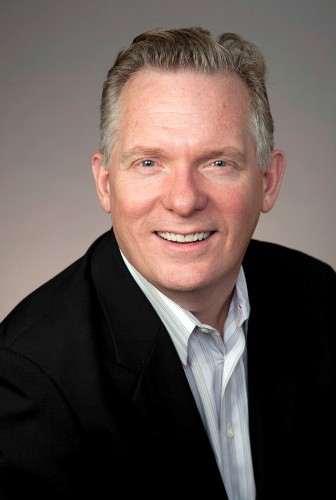 Date: Monday, October 16, 2017Time: 5:30pm - 7:00pmLocation: Beckwith Auditorium, Buhl Hall, Shadyside Campus of Chatham University (parking is available in the library lot that is accessed from Murray Hill Avenue)